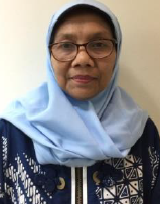 Name: Prof. Dr. Yufiarti, M.PsiProfession: Lecturer   Date of Birth: 17 February 1964                        Years with Firm/Entity: 34 yearsNationality: IndonesiaMembership of Professional Societies: Universitas Negeri JakartaDetailed Tasks Assigned: ProfessorQualificationsDoctor on Population and Environmental Education IKP Jakarta 1991-1996Master on Educational Psychology Universitas Indonesia 1988-1991Bachelor on Educational Psychology IKIP Jakarta 1981-1985Employment2020-PresentDean of the Faculty of Psychology Universitas Negeri Jakarta
2015
Positive Parenting, Socialization to Parents2012	
Keynote Speaker Brain Based Teaching at ArrahmaniyahKeynote Speaker Lecturer Professional Improvement at BINUS University2009
Keynote Speaker Teacher Professional Development2009
Local Content Curriculum Training for Junior High School Teachers2008
Keynote Speaker Learning Models in Elementary Education2008
Keynote Speaker to the Principal on Handling Social ProblemsSelected Publications NoPublication TitleJournalVolume / Number / Year1.The Influence Of Moral Disengagement On Classroom Environment In A Junior High School. Yufiarti Yufiarti, ThiaRusbitaMIER Journal ofEducationalStudies20182.Development of Learning Model For Developing/Improving/EmpoweringStudents Teacher Competences By Integrating Audio Visual and Self-ReflectionADRIInternationalJournalTechnicalEducationaland TrainingVol 1, No 1(2017)3.Pengembangan model kemitraan sekolah dan orangtua pada pendidikan anak usia dini.Jurnal PendidikanUsia Dini.20174.Brain Based Teaching at University: Does It Work?InternationalJurnal ofEducation20165Brain Based Teaching di Sekolah dasarKumpulanPenelitian20156Model Pembelajaran Pendidikan Lingkungan di SLTP LampungInteligensiaV.1 1 Agustus20087Implementasi Mata Pelajaran Mulok Berbasis Lingkungan di Kota BogorMajalah Forum IlmiahV.12 10 Oktober20088Teacher’s Commitment and IncentiveEkonomiV.03. Oktober2008